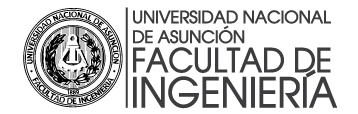 DIRECCIÓN DE EXTENSIÓNCurso de Gestión de MantenimientoFORMULARIO DE SOLICITUD (Administrativo)		Fecha	____/____/____SOLICITO ABONAR:Costo del Curso: 240.000 gsNº de Comprobante de Pago:  Dirección de Extensión	      Firma del Alumno			   Sello de PerceptoríaNombre y Apellido:C.I. Nº:Días:Horario:Horario:Horario:Correo electrónico:Tel.:Tel.:Tel.: